WRITING PORTFOLIO FEEDBACK & EVALUATION FORM – A1 & A2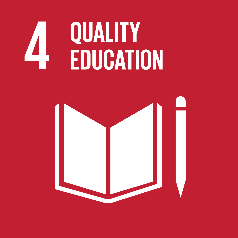 English Preparatory Year Program Writing Portfolio Feedback & Evaluation Form*Student Name: _______________________________________________________*Cover Letter:- [ ] The cover letter includes the required criteria of assessment. (*10 pts)*Revision and Improvement: (1x2= 2 pts)- [ ] Evidence of revision and editing.- [ ] Clear improvement demonstrated over time.*Overall Assessment: 	_______________________________________________**Feedback and Suggestions for Improvement:*Missing Tasks:Task 1Task 1 Revised[ ]Task 2Task 2 Revised[ ]Task 3 Task 3 Revised[ ]Task 4Task 4 Revised[ ]Task 5Task 5 Revised[ ]Task 6*Each task is 1 pt.Task 6 Revised[ ]Task 7Task 7 Revised[ ]Task 8Task 8 Revised[ ]Task 9Task 9 Revised[ ]Task 10Task 10 Revised[ ]Task 11Task 11 Revised[ ]Task 12Task 12 RevisedTask 13Task 13 Revised[ ][ ]